День космонавтики в Россииот 1 октября 1980 года «О праздничных, памятных днях», а затем закреплена Федеральным законом № 32-ФЗ от 13 марта 1995 года «О днях воинской славы и памятных датах России».12 апреля 1961 года Юрий Гагарин на корабле «Восток» стал космическим первопроходцем. С 1968 года советский День космонавтики получил и официальное общемировое признание после учреждения Всемирного дня авиации и космонавтики.Развитие пилотируемых полетов в Советском Союзе проходило поэтапно. От первых пилотируемых кораблей и орбитальных станций к многоцелевым космическим пилотируемым орбитальным комплексам. Советский Союз на протяжении десятилетий гордился успехами отечественной космонавтики - это и полет первой в мире женщины-космонавта В. Терешковой, и выход в открытый космос, и самый продолжительный в истории космонавтики полет. За успешными полетами стоят тысячи людей десятков трудовых коллективов, которые делают все от них зависящее во имя прогресса космической отрасли.12 апреля - день начала эпохи пилотируемых космических полетов - общий праздник, соединяющий прошлое, настоящее и будущее людей Земли.12 апреля в России отмечают День космонавтики в ознаменование первого космического полета, совершенного Юрием Гагариным.Первоначально эта памятная дата была установлена Указом Президиума Верховного Совета СССР от 9 апреля 1962 года, подтверждена Указом Президиума Верховного Совета СССР № 3018-Х 
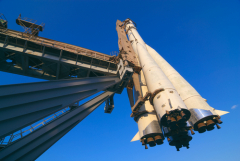 Советский космический корабль «Восток» (Фото: Romanchuck Dimitry, Shutterstock)